Период с 30.03.2020 по 03.04.2020Тематическая неделя: 1задание: -Рассмотреть портреты известных детских писателей и поэтов: А.С.Пушкина, С.В.Михалкова, Драгунского В.Ю., Есенина С.2 задание:-Предложить для чтения детям «Сказка о мертвой царевне и о семи богатырях»- Пушкин Александр Сергеевич.С.В.Михалков « Кем быть»Драгунский В.Ю. «Друг детства» 3 задание:Нарисовать с ребенком понравившегося героя из произведения.4 задание:Выучить с детьми стихотворение С. Есенина «Черемуха»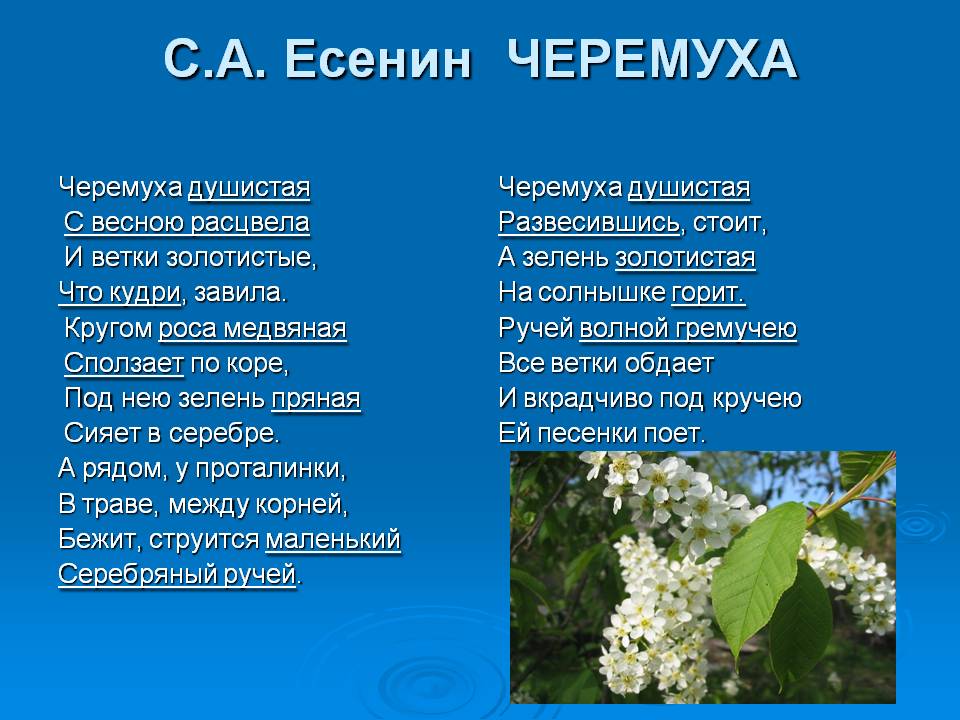 